第98回謙信公祭「大民踊流し」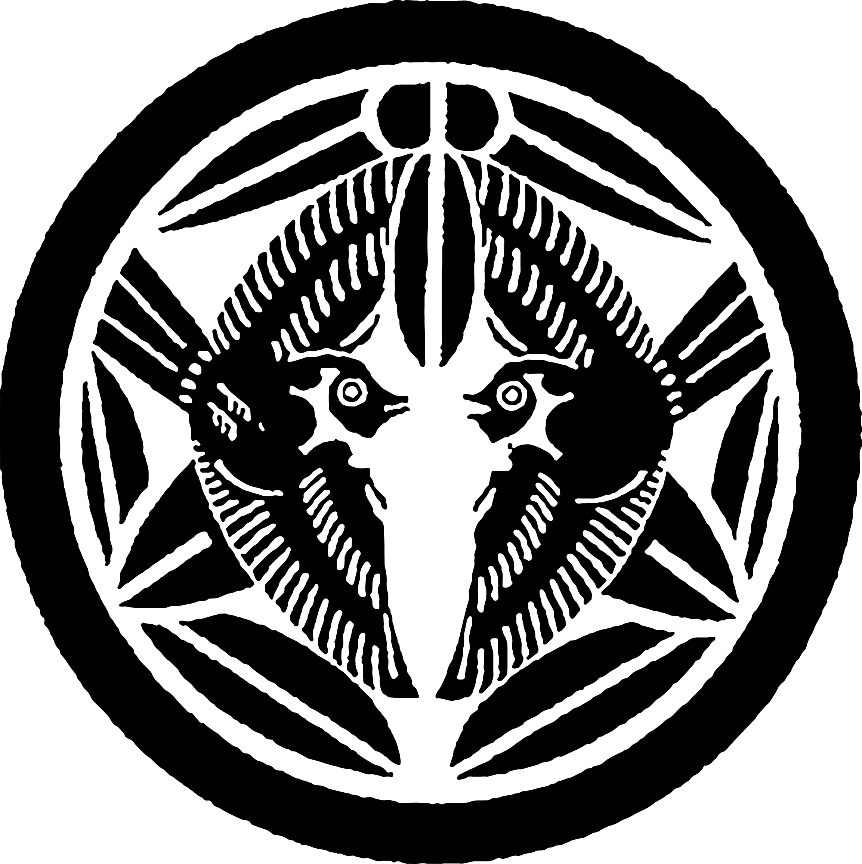 　　　　  　　　参加申込書　　　　　　諸提出期限：7月17日（月）まで（フリガナ）団体名（フリガナ）代表者氏名参加者数（※概ねの人数で結構です）					人（フリガナ）連絡責任者氏名連絡責任者住所〒　　 　－　　　　　　		（〒も必ずご記入ください）電話番号携帯電話番号ＦＡＸ番号メールアドレス・ご記入いただいた個人情報については、本申込みに関する業務以外には使用しません。・イベント時に撮影した写真及び映像等は、広報用として活用する場合がありますので、あらかじめご了承ください。・ご記入いただいた個人情報については、本申込みに関する業務以外には使用しません。・イベント時に撮影した写真及び映像等は、広報用として活用する場合がありますので、あらかじめご了承ください。－申込書提出・問合せ先－－申込書提出・問合せ先－【謙信公祭大民踊流し担当】春日地区町内会長連絡協議会　副会長　小山　貢〒943-0803 上越市春日野1丁目12-9	　TEL・FAX：025-523-9483【謙信公祭大民踊流し担当】春日地区町内会長連絡協議会　副会長　小山　貢〒943-0803 上越市春日野1丁目12-9	　TEL・FAX：025-523-9483